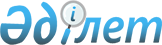 О внесении изменений и дополнения в постановление акимата города Астаны от 15 января 2010 года № 23-12п "Об организации оплачиваемых общественных работ в 2010 году"
					
			Утративший силу
			
			
		
					Постановление акимата города Астаны от 24 июня 2010 года N 23-563п. Зарегистрировано Департаментом юстиции города Астаны 26 июля 2010 года N 642. Утратило силу постановлением акимата города Астаны от 20 декабря 2010 года № 23-1192п

      Сноска. Утратило силу постановлением акимата города Астаны от 20.12.2010 № 23-1192п (вводится в действие по истечении десяти календарных дней после дня его первого официального опубликования).      В соответствии с Законом Республики Казахстан от 23 января 2001 года "О занятости населения" акимат города Астаны ПОСТАНОВЛЯЕТ:



      1. Внести в постановление акимата города Астаны от 15 января 2010 года № 23-12п "Об организации оплачиваемых общественных работ в 2010 году" (зарегистрировано в Реестре государственной регистрации нормативных правовых актов за № 617; опубликовано в газетах "Астана ақшамы" от 11 февраля 2010 года, № 15, "Вечерняя Астана" от 11 февраля 2010 года, № 17) следующие изменения и дополнение:



      в пункт 1 внесены изменения на государственном языке, текст на русском языке не меняется;



      в приложении 1 к вышеуказанному постановлению:

      в заголовок внесены изменения на государственном языке, текст на русском языке не меняется;



      Перечень предприятий и организаций, в которых будут проводиться оплачиваемые общественные работы для безработных и учащейся молодежи в 2010 году, дополнить строками № 141-160 следующего содержания:

      2. Государственному учреждению "Управление занятости и социальных программ города Астаны" произвести государственную регистрацию данного постановления в органах юстиции.



      3. Контроль за исполнением настоящего постановления возложить на заместителя акима города Астаны Балаеву А.Г.



      4. Настоящее постановление вступает в силу со дня государственной регистрации в органах юстиции и вводится в действие по истечении десяти календарных дней после дня его первого официального опубликования.      Аким                                       И. Тасмагамбетов
					© 2012. РГП на ПХВ «Институт законодательства и правовой информации Республики Казахстан» Министерства юстиции Республики Казахстан
				№

п/пНаименование

предприятий, организацийВиды работ141.Алматинский районный филиал города

Астаны ОО «НДП «Нур Отан».Оказание помощи в

проведении технических

работ по обработке

различных документов.142.Астанинский городской филиал

ОО «НДП «Нур Отан».Оказание помощи в

проведении технических

работ по обработке

различных документов.143.Государственное коммунальное

казенное предприятие «Центр

занятости» акимата города Астаны.Оказание помощи в

проведении технических

работ по обработке

различных документов.144.ГУ «Медико-социальное учреждение

для престарелых и инвалидов города

Астаны».Помощь в организации и

проведении общественных

кампаний, участие в работе

с населением и другие.

Оказание помощи в

проведении технических

работ по обработке

различных документов.145.ГУ «Управление образования города

Астаны».Помощь в организации и

проведении общественных

кампаний, участие в работе

с населением и другие.

Оказание помощи в

проведении технических

работ по обработке

различных документов.146.ГУ «Управление строительства

города Астаны».Помощь в организации и

проведении общественных

кампаний, участие в работе

с населением и другие.

Оказание помощи в

проведении технических

работ по обработке

различных документов.147.ГУ «Управление туризма, физической

культуры и спорта города Астаны».Помощь в организации и

проведении общественных

кампаний, участие в работе

с населением и другие.

Оказание помощи в

проведении технических

работ по обработке

различных документов.148.Департамент юстиции города Астаны.Помощь в организации и

проведении общественных

кампаний, участие в работе

с населением и другие.

Оказание помощи в

проведении технических

работ по обработке

различных документов.149.Есильский районный филиал города

Астаны ОО «НДП «Нур Отан».Оказание помощи в

проведении технических

работ по обработке

различных документов.150.КСК «Акку».Помощь организациям

жилищно-коммунального

хозяйства в уборке

территории города, участие

в реконструкции и ремонте

жилья, экологическое

оздоровление региона

(озеленение и

благоустройство) и другие.151.КСК «Бриз».Помощь организациям

жилищно-коммунального

хозяйства в уборке

территории города, участие

в реконструкции и ремонте

жилья, экологическое

оздоровление региона

(озеленение и

благоустройство) и другие.152.ОО «Ассоциация стипендиатов

Международной стипендии Президента

Республики Казахстан «Болашак».Оказание помощи в

проведении технических

работ по обработке

различных документов.153.ОО «Молодежная биржа труда города

Астаны».Проведение социологических

опросов. Участие в

общественных кампаниях и

масштабных мероприятиях

культурного назначения.154.ОО «Молодежный маслихат

города Астаны».Помощь в организации и

проведении общественных

кампаний, участие в работе

с населением и другие.

Оказание помощи в

проведении технических

работ по обработке

различных документов.155.ОО «Республиканская Ассоциация

Арт-терапевтов».Участие в благоустройстве

и экологической очистке

территорий и другие.156.ОО «Союз художников г. Астаны

Республики Казахстан».Оказание помощи в

проведении технических

работ по обработке

различных документов.157.Объединение юридических лиц

«Гражданский альянс города

Астаны».Проведение социологических

опросов. Участие в

общественных кампаниях и

масштабных мероприятиях

культурного назначения.158.Городской филиал г. Астана

Республиканского государственного

казенного предприятия

«Государственный центр по выплате

пенсий Министерства труда и

социальной защиты населения

Республики Казахстан».Оказание помощи в

проведении технических

работ по обработке

различных документов.159.Сарыаркинский районный филиал

города Астаны ОО «НДП «Нур Отан».Оказание помощи в

проведении технических

работ по обработке

различных документов.160.Филиал «Нур» города Астаны ОО «НДП

«Нур Отан».Оказание помощи в

проведении технических

работ по обработке

различных документов.